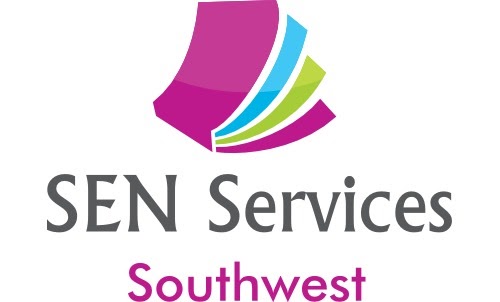 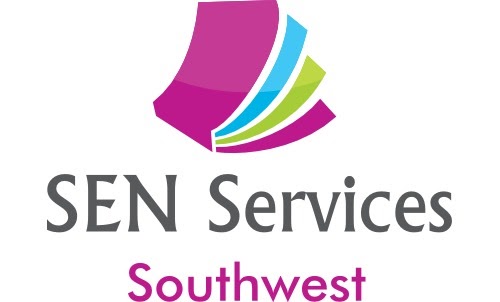 email: senservicessw@gmail.comAn Introduction to the Role of Teaching Assistant in a Mainstream SettingTotal cost for four sessions - £125 (Reductions available for more than one person from the same school)Training for those who are new to the Teaching Assistant/Inclusion Support role in Primary or Secondary  schoolsAttendees will gain: A knowledge of initial strategies for supporting learning in the classroomThe importance of relationship-buildingAn understanding of how to support children with specific learning needsAn understanding and strategies to support behaviours that challenge in the classroomHow to run effective small group or 1:1 interventions successfully.Testimonials for our courses:'Thank you, thank you, thank you for this amazing course! Your knowledge is incredible and I'm excited to begin .  Jo Morris, SENCo, Great Kimble C of E School, Bucks“This course provided “off-the-peg” materials and ideas which I can implement immediately.”  Gareth Herring, Teaching Assistant, Penryn College, CornwallTo book, email  us at senservicessw@gmail.com or call Tracey on  07913179125 or Sue on 07854110297 